Заявление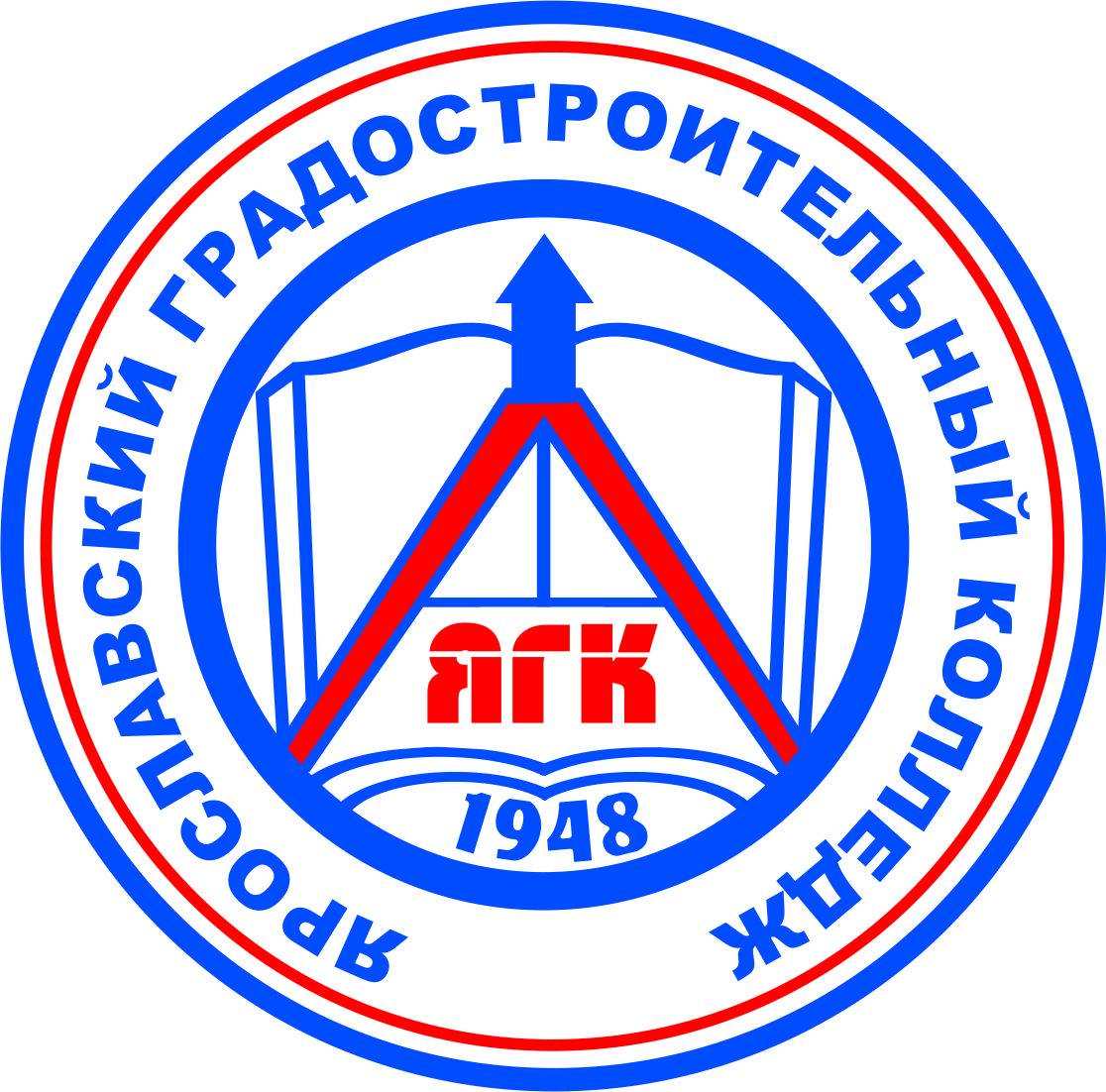 на участие Государственного профессионального образовательного учреждения Ярославского градостроительного колледжав конкурсном отборе на присвоение статуса региональной инновационной площадкиСведения об организации-заявителе:Опыт проектной деятельности организации-заявителя за последние 5 лет (Проекты, успешно реализованные организацией-заявителем в рамках федеральных, региональных и муниципальных программ)Сведения о проекте организации-заявителя:   Ресурсное обеспечение проекта, Механизм реализации проекта 19.02.2018Директор ГПОУ ЯО Ярославского градостроительного колледжа 						М.Л.Зуева1.11 ПОЛНОЕ НАИМЕНОВАНИЕ ОРГАНИЗАЦИИ-ЗАЯВИТЕЛЯГосударственное профессиональное образовательное учреждение Ярославской области Ярославский градостроительный колледж1.2. ЮРИДИЧЕСКИЙ АДРЕС ОРГАНИЗАЦИИ-ЗАЯВИТЕЛЯ150040, г. Ярославль, ул. Чайковского, д. 551.3. ДОЛЖНОСТЬ, ФАМИЛИЯ, ИМЯ, ОТЧЕСТВО РУКОВОДИТЕЛЯ ОРГАНИЗАЦИИ-ЗАЯВИТЕЛЯДиректор Зуева Марина Леоновна1.4. НОМЕР ТЕЛЕФОНА, ФАКСА ОРГАНИЗАЦИИ-ЗАЯВИТЕЛЯ(4852) т/ф 77-20-20, 77-20-001.5. АДРЕСА ЭЛЕКТРОННОЙ ПОЧТЫ И ОФИЦИАЛЬНОГО САЙТА ОРГАНИЗАЦИИ-ЗАЯВИТЕЛЯ В ИНФОРМАЦИОННО-КОММУНИКАЦИОННОЙ СЕТИ «ИНТЕРНЕТ»е-mail:admin@sttec.yar.ru,  http://ygk.edu.yar.ruНаименование проектаСрок реализацииВиды выполняемых работ1.Опыт реализации федеральных проектов1.Опыт реализации федеральных проектов1.Опыт реализации федеральных проектовПрограмма модернизации системы профессионального образования ЯО на основе развития инновационной сети распространения лучших практик подготовки кадров по перечню наиболее востребованных, новых и перспективных профессий и специальностей СПО2017-2019 гг.Создание, организация и методическое обеспечение работы сетевой площадки.Приобретение необходимого оборудования.Повышение квалификации преподавателей.2.Опыт реализации региональных проектов2.Опыт реализации региональных проектов2.Опыт реализации региональных проектовРазвитие информационной образовательной среды колледжа. Интеграция в открытое образовательное пространство2012-2014 гг.Создан и структурирован цифровой образовательный контент для удаленного использования. преподавателями и студентамиСозданы программно-технологические условия для использования. электронных образовательных ресурсов.Повышена компетентность преподавателей в сфере ИКТ.Транслированы лучшие практики по применению ИКТ в учебном процессе.Создание ресурсного центра профессиональной подготовки и повышения квалификации кадров в области инженерно-геодезических изысканий для строительства2013-2015 гг.Создан и оснащен необходимым оборудованием ресурсный центр.Организовано повышение квалификации преподавателей.Разработаны дополнительные образовательные программ по инженерной геодезии. Разработаны программы профессиональной подготовки и дополнительные профессиональные программы. Организовано обучение студентов колледжа и повышение квалификации специалистов строительных организаций. Проводится профессиональная ориентация школьников.Создание инновационной площадки на базе колледжа по внедрению модели использования электронных ресурсов, дистанционного обучения для особых целевых групп2014-2015 гг.Разработана и внедрена модель использования электронных ресурсов, дистанционного обучения.Разработаны методические материалы по ее применению учебном процессе.Организованы обучающие семинары и мастер-классы.Проведены открытые уроки и обмен опытом.Приобретено мультимедийное оборудование и ПК.Разработаны учебные дистанционные комплексы.Создание инновационной площадки на базе колледжа по применению проектных форм учебной работы в рамках практико-ориентированного обучения2015-2016 гг.Разработана и внедрена модель практико-ориентированного обучения.Разработаны методические материалы по применению проектных форм в учебном процессе.Организованы обучающие семинары и мастер-классы.Проведены открытые уроки и обмен опытом.Приобретено мультимедийное оборудование и модульная мебель.Создание многофункционального центра прикладных квалификаций2015-2017 гг.Проведена реконструкция помещений мастерской.Созданы и оснащены необходимым оборудование рабочие места.Организованы курсы повышения квалификации.Разработаны программы и организовано обучение по программам повышения квалификации  рабочих, служащих по запросам работодателей.Создание условий для подготовки кадров по специальности 09.02.07 Информационные системы и программирование из перечня ТОП-502017 г.Разработана и согласована с работодателями ОПОП.Закуплено необходимое оборудование.Разработаны учебные дистанционные комплексы.Организованы обучающие семинары и мастер-классы.Проведены стажировки преподавателей в организациях-партнерах.3.Опыт реализации муниципальных проектов3.Опыт реализации муниципальных проектов3.Опыт реализации муниципальных проектов3.1. Развитие информационной и телекоммуникационной инфраструктуры колледжа2015-2017 гг.Внедрены ИТ-сервисы «Электронный журнал» и «Электронный дневник».Создана информационная и телекоммуникационная инфраструктура колледжа.Внедрены эффективные средства автоматизации управления колледжем и учебным процессом.3.2. Обновление содержания, расширение структуры подготовки и усиление практикоориентированности образовательных программ с учетом профессиональных стандартов и регламентов WSR2015-2017 гг.Разработаны и  согласованы с работодателями новые образовательные программы.Получена лицензия на осуществление образовательной деятельности и свидетельство об аккредитации по новым профессиям и специальностям.Актуализированы все реализуемые образовательные программы с учетом усиления практикоориентированности, требований WSR и современных технологий, используемых на производстве.Повышена компетентность преподавателей в области практико-ориентированных технологий обучения.3.1.НАИМЕНОВАНИЕ ПРОЕКТА (УКАЗЫВАЕТСЯ ССЫЛКА НА ПОСВЯЩЕННЫЙ ПРОЕКТУ РАЗДЕЛ ОФИЦИАЛЬНОГО САЙТА ОРГАНИЗАЦИИ-ЗАЯВИТЕЛЯ В ИНФОРМАЦИОННО-КОММУНИКАЦИОННОЙ СЕТИ «ИНТЕРНЕТ»)Разработка и реализация сетевой модели непрерывного технологического образования для профессионального самоопределения и развития обучающихся с учетом перспектив социально-экономического развития региона3.2.ПЕРЕЧЕНЬ ЗАДАЧ ГОСУДАРСТВЕННОЙ (РЕГИОНАЛЬНОЙ) ПОЛИТИКИ В СФЕРЕ ОБРАЗОВАНИЯ,  НА РЕШЕНИЕ КОТОРЫХ НАПРАВЛЕН ПРОЕКТ ОРГАНИЗАЦИИ-ЗАЯВИТЕЛЯ (НЕОБХОДИМО УКАЗАТЬ РЕКВИЗИТЫ НОРМАТИВНОГО ПРАВОВОГО АКТА, В СООТВЕТСТВИИ С КОТОРЫМ УКАЗЫВАЕТСЯ ПЕРЕЧЕНЬ ЗАДАЧ)Постановление Правительства ЯО от 6 марта 2014 года N 188-п  «ОБ УТВЕРЖДЕНИИ СТРАТЕГИИ СОЦИАЛЬНО-ЭКОНОМИЧЕСКОГО РАЗВИТИЯ ЯРОСЛАВСКОЙ ОБЛАСТИ ДО 2025 ГОДА»:- углублять дисциплинарную дифференциацию общего образования, а также развивать сферу дополнительного образования (углубленное изучение отдельных предметов), обеспечивая изначальную подготовку выпускников школ к поступлению в профильные вузы;
- развивать образовательные учреждения, профильные для стратегических отраслей и кластеров, выпускники которых должны пополнить ряды не только предприятий экономики региона, но и профильных научных, исследовательских и образовательных центров;- развитие человеческого капитала в соответствии со стратегией развития экономики региона (уровень квалификации специалистов не соответствует требованиям современного производства, в том числе со стороны работодателей происходит недооценка образовательных инвестиций как источников экономического роста; созданная образовательная и культурная инфраструктура не обеспечивает формирование у каждого жителя региона гражданской идентичности как базового ресурса (чувство гордости за малую родину и принадлежности к ней, желание жить и работать на этой территории)).Постановление Губернатора области от 22.06.2007 № 572 «ОБ УТВЕРЖДЕНИИ СТРАТЕГИИ СОЦИАЛЬНО-ЭКОНОМИЧЕСКОГО РАЗВИТИЯ ЯРОСЛАВСКОЙ ОБЛАСТИ ДО 2030 ГОДА: - дальнейшая индивидуализация образования путем перехода общеобразовательных школ на новый базисный учебный план и введение предпрофильной подготовки и профильного обучения старшеклассников, индивидуальных учебных планов.Постановление Правительства ЯО от 3 мая 2017 года N 363-п «ОБ УТВЕРЖДЕНИИ ПРОГРАММЫ РАЗВИТИЯ ВОСПИТАНИЯ В ЯРОСЛАВСКОЙ ОБЛАСТИ НА 2017 - 2020 ГОДЫ»:- развитие вариативности воспитательных систем и технологий, нацеленных на формирование индивидуальной траектории развития личности ребенка с учетом его потребностей, интересов и способностей;- содействие профессиональному самоопределению, приобщению детей к социально значимой деятельности для осмысленного выбора профессии;- воспитание у детей уважения к труду и людям труда, трудовым достижениям.Комплекс мер по созданию условий для развития и самореализации учащихся в процессе воспитания и обучения на 2016 – 2020 год,  утвержденный заместителем Председателя Правительства Российской Федерации Голодец О.Ю. от 27 июня 2016 года- совершенствование нормативно-правого регулирования системы профессиональной ориентации и общественно полезной деятельности учащихся;- совершенствование организационно-управленческих механизмов системы профессиональной ориентации и общественно полезной деятельности учащихся;- развитие научно-методических механизмов системы профессиональной ориентации и общественно полезной деятельности учащихся;- развитие информационных механизмов системы профессиональной ориентации и общественно полезной деятельности учащихся.ПОСТАНОВЛЕНИЕ МИНТРУДА РФ ОТ 27 СЕНТЯБРЯ 1996 Г. N 1
"ОБ УТВЕРЖДЕНИИ ПОЛОЖЕНИЯ О ПРОФЕССИОНАЛЬНОЙ ОРИЕНТАЦИИ И ПСИХОЛОГИЧЕСКОЙ ПОДДЕРЖКЕ НАСЕЛЕНИЯ В РОССИЙСКОЙ ФЕДЕРАЦИИ":Образовательные учреждения и специальные (коррекционные) учреждения для учащихся с отклонениями в развитии совместно с организациями здравоохранения, учитывая местные условия и интересы обучающихся, на основе государственных стандартов и нормативов:- обеспечивают профориентационную направленность учебных программ, пособий и учебно - воспитательного процесса в целом, участие в этой работе педагогических коллективов, родительской общественности, специалистов соответствующих организаций и учреждений;- проводят системную, квалифицированную и комплексную профориентационную работу;формируют у учащихся общеобразовательных учреждений сознательный подход к выбору профессии в соответствии с интересами, состоянием здоровья и особенностями каждого учащегося с учетом потребности региона в кадрах;- привлекают учащихся во внеучебное время к техническому и художественному творчеству, повышают его роль в выборе профессии;- организуют профессиональное просвещение и консультирование учащихся, формируют у них профессиональные намерения на основе комплексного изучения личности с учетом их индивидуальных психофизиологических особенностей, состояния здоровья, а также потребностей региона в кадрах;- организуют дифференцированное обучение учащихся для более полного раскрытия их индивидуальных интересов, способностей и склонностей;- обеспечивают органическое единство психолого - педагогической и медицинской консультации, профессионального отбора (подбора) молодежи, поступающей в образовательные учреждения профессионального образования;- используют возможности психологических служб, организуемых в образовательных учреждениях, для организации и проведения профориентационной работы.Распоряжение Губернатора ЯО от 16.10.2015 №561-р «О межведомственном совете по координации деятельности в области профессиональной ориентации обучающихся и содействия трудоустройству выпускников, обучавшихся по образовательным программам среднего профессионального образования»Совет создан с целью развития системы профессиональной ориентации обучающихся и содействия трудоустройству выпускников, обучавшихся по образовательным программам среднего профессионального образованияРегиональный стандарт кадрового обеспечения промышленного роста- ключевым положением стандарта является обеспечение профессиональной навигацииФедеральный государственный стандарт основного общего образованияВ структуре личностных результатов выделяется- стремление к осознанному выбору и построению дальнейшей индивидуальной траектории образования с учетом многообразия мира профессий, профессиональных предпочтений и участия в профориентационной деятельности; сформированность уважения к людям труда и их трудовым достижениям, к результатам труда других людей, в том числе, бережного отношения к личному и школьному имуществу, уважительного отношения к труду на основе опыта заинтересованного участия в социально значимом труде (трудового воспитание); Предметные результаты изучения предметной области «Технология» должны отражать:- осознание роли техники и технологий для прогрессивного развития общества; формирование целостного представления о техносфере, сущности технологической культуры и культуры труда; уяснение социальных и экологических последствий развития технологий промышленного и сельскохозяйственного производства, энергетики и транспорта;- формирование представлений о мире профессий, связанных с изучаемыми технологиями, их востребованности на рынке труда.Региональная программа по предмету «Технология» «Технологии отраслей профессиональной деятельности Ярославской области»Цель обучения школьников - обеспечить технологическую подготовку к профессиональному самоопределению, обучению и развитию в системе основных отраслей экономической деятельности Ярославской области.Задачи:- информирование и ознакомление школьников с основными сферами и особенностями профессиональной деятельности людей Ярославской области, профориентация учащихся основной ступени общего образования;- развитие способностей самостоятельно и осознанно определять свои жизненные и профессиональные планы, исходя из оценки личных интересов и склонностей, текущих и перспективных потребностей рынка труда; - получение опыта применения политехнических и технологических знаний  и умений в самостоятельной практической деятельности;- профессиональное самоопределение в структуре отраслей экономической деятельности ярославского региона.Проект соответствует следующим направлениям инновационной деятельности в Ярославской области в 2018 году (приложение 2 к приказу  департамента образования Ярославской области от 23.01.2018 года №19/01-04 «Об организации и проведении конкурсного отбора образовательных организаций на присвоение статуса региональной инновационной площадки):Реализация индивидуальных образовательных маршрутов ФГОС ОО (СО); Создание обучающей среды в образовательных организациях, способствующих повышению качества образования;Модернизация технологий и содержания обучения с учетом региональной составляющей;Модели сетевого взаимодействия организаций и реализации общеобразовательных программ в сетевой форме;Инновационные формы  и технологии организации профессионального образования.3.3.КРАТКОЕ ОБОСНОВАНИЕ АКТУАЛЬНОСТИ И ИННОВАЦИОННОСТИ ПРОЕКТАЗадачи по профессиональному самоопределению школьников фиксируются в значительном количестве документов и программ федерального и регионального уровней. В Ярославской области сегодня реализуется комплекс мероприятий по профессиональному самоопределению школьников. В их числе создание системы профессиональной навигации, разработка программных и диагностических материалов, реализация территориальных и отраслевых практико-ориентированных моделей профессионального самоопределения. Однако количество организаций, участников, программ, включенных в имеющиеся модели не столь значительно. Как результат уровень профессионального самоопределения остается низким и мало соответствует приоритетам социально-экономического развития региона (по материалам Программы развития воспитания в Ярославской области).Кроме того ожидаются существенные изменения в требованиях к образовательным результатам предмета технология из-за внесения изменений во ФГОС и введение в действие Концепции технологического образования в системе общего образования в Российской Федерации.Выполнение этих требований на базе только общеобразовательных организаций невозможно. Отсутствие целого ряда ресурсов (кадровых, материально-технических, программных и др.) требует выстраивания сетевого взаимодействия школ с другими организациями. Существенную роль в этом взаимодействии могут сыграть профессиональные образовательные организации. Взаимодействие школ и колледжей позволит выстроить многоуровневую, многопрофильную, вариативную систему профессионального самоопределения школьников.3.4.СРОК РЕАЛИЗАЦИИ ПРОЕКТА2018-20203.5.КРАТКОЕ ОПИСАНИЕ ОЖИДАЕМЫХ РЕЗУЛЬТАТОВ РЕАЛИЗАЦИИ ПРОЕКТА (ВТОМ ЧИСЛЕ ДЛЯ РЕГИОНАЛЬНОЙ (МУНИЦИПАЛЬНОЙ) СИСТЕМЫ ОБРАЗОВАНИЯ)Разработана сетевая модель непрерывного технологического образования для профессионального самоопределения и развития обучающихся с учетом перспектив социально-экономического развития региона;создана сеть общеобразовательных и профессиональных образовательных организаций для профессионального самоопределения и развития обучающихся;разработан и реализован портфель вариативных, многопрофильных и многоуровневых мероприятий и программ для профессионального самоопределения школьников; для профессиональной идентичности студентов;разработан конструктор индивидуальных траекторий профессионального самоопределения школьников;подобран (разработан) пакет диагностических материалов для профессионального самоопределения школьников и студентов3.6.ПЕРСПЕКТИВЫ РАЗВИТИЯ ПРОЕКТАВажной перспективой развития проекта является расширение сети организаций –участников. Увеличение потока школьников может привести к включению большего количества школ и колледжей в проект, что напрямую повлияет на вариативность программ и мероприятий в рамках разработанной модели.Другим направлением является расширение сети за счет включения организаций работодателей-партнеров ПОО, учреждений дополнительного образования детей, вузов.Большое социальное значение для постпроектного этапа будет иметь расширение модели для профессиональной ориентации детей-сирот и детей, оставшихся без попечения родителей, - воспитанников детских домов и домов-интернатов.3.7.ОСНОВНЫЕ ПОДХОДЫ К ОЦЕНКЕ ЭФФЕКТИВНОСТИ РЕАЛИЗАЦИИ ПРОЕКТАОценка эффективности проекта будет определяться:количеством образовательных организаций-участников сетиколичеством школьников и студентов, вовлеченных в проект,количеством мероприятий и программ, направленных на профессиональное самоопределение школьниковкачеством профессионального самоопределения школьников и студентов, вовлеченных в проект.3.8.ОСНОВНЫЕ ПОТРЕБИТЕЛИ (ОРГАНИЗАЦИИ, ГРУППЫ ГРАЖДАН) РЕЗУЛЬТАТОВ ПРОЕКТАОбучающиеся по образовательным программам основного общего образованияОбучающиеся по образовательным программам среднего общего образованияОбучающиеся по программам среднего профессионального образованияПедагогические и руководящие работники общеобразовательных организацийПедагогические и руководящие работники профессиональных образовательных организацийРодители обучающихся3.9.ОРГАНИЗАЦИИ - СОИСПОЛНИТЕЛИ ПРОЕКТА (ПРИ ИХ НАЛИЧИИ)ГПОУ ЯО Ярославский колледж индустрии питанияМОУ средняя общеобразовательная школа п. ЯрославкаМОУ средняя общеобразовательная школа п. ДубкиВ 2019, 2020 году планируется расширение сети общеобразовательных и профессиональных образовательных организаций, вовлеченных в проект4.1.КАДРОВОЕ ОБЕСПЕЧЕНИЕ ПРОЕКТА 4.1.КАДРОВОЕ ОБЕСПЕЧЕНИЕ ПРОЕКТА 4.1.КАДРОВОЕ ОБЕСПЕЧЕНИЕ ПРОЕКТА 4.1.КАДРОВОЕ ОБЕСПЕЧЕНИЕ ПРОЕКТА 4.1.КАДРОВОЕ ОБЕСПЕЧЕНИЕ ПРОЕКТА 4.1.КАДРОВОЕ ОБЕСПЕЧЕНИЕ ПРОЕКТА 4.1.КАДРОВОЕ ОБЕСПЕЧЕНИЕ ПРОЕКТА 4.1.КАДРОВОЕ ОБЕСПЕЧЕНИЕ ПРОЕКТА N п/пФ.И.О. сотрудникаДолжность, ученая степень, ученое звание  (при наличии) Наименованиепроектов, выполняемых при участии специалистав течение последних 5 л.Наименованиепроектов, выполняемых при участии специалистав течение последних 5 л.Наименованиепроектов, выполняемых при участии специалистав течение последних 5 л.Наименованиепроектов, выполняемых при участии специалистав течение последних 5 л.Наименованиепроектов, выполняемых при участии специалистав течение последних 5 л.Функции сотрудника при реализации проекта1Цамуталина Елена Евгеньевна, доцент кафедры естественно-математических дисциплин ГАУ ДПО ЯО ИРОПроект «Внедрение моделей развития техносферы деятельности учреждений дополнительного образования детей исследовательской, инженерной, технической и конструкторской направленности на основе повышения квалификации тьюторов стажировочных площадок и специалистов для обеспечения функционирования центров открытых инноваций в рамках региональных систем дополнительного образования детей» (3 этап, 2015 год)Государственное задание Министерства образования и науки РФ по теме «Формирование компетенций педагога, необходимых для работы с талантливыми детьми и молодежью средствами дополнительного профессионального образования» 27.35.2016/НМ ЯГПУ им. К. Д. Ушинского от (2016 г.)Грант. Федеральная целевая программа развития образования  2016 – 2020 годы (ФЦПРО). Мероприятие 3.1. «Обновление содержания и технологий дополнительного образования и воспитания детей» по теме «Региональная сетевая инновационная площадка по обновлению содержания и технологий дополнительного образования детей на основе принципов неформального и информального образования» (2016 г.) http://www.iro.yar.ru/index.php?id=1925 Грант. Федеральная целевая программа развития образования  2016 – 2020 годы (ФЦПРО). Мероприятие 2.4. «Модернизация технологий и содержания обучения в соответствии с новым федеральным государственным образовательным стандартом посредством разработки концепций модернизации конкретных областей, поддержки региональных программ развития образования и поддержки сетевых методических объединений» по направлению «Обновление содержания и технологий обучения в рамках учебного предмета «Технология»» http://www.iro.yar.ru/index.php?id=1989. Темы:«Модернизация технологий и содержания обучения в соответствии с ФГОС ОО на примере модернизации предметной области «Технология» образовательных организаций Ярославской области» (2016 г.)«Содержание и методика обучения учащихся построению образовательных траекторий и планов в области профессионального самоопределения» (2017 г.)Проект «Внедрение моделей развития техносферы деятельности учреждений дополнительного образования детей исследовательской, инженерной, технической и конструкторской направленности на основе повышения квалификации тьюторов стажировочных площадок и специалистов для обеспечения функционирования центров открытых инноваций в рамках региональных систем дополнительного образования детей» (3 этап, 2015 год)Государственное задание Министерства образования и науки РФ по теме «Формирование компетенций педагога, необходимых для работы с талантливыми детьми и молодежью средствами дополнительного профессионального образования» 27.35.2016/НМ ЯГПУ им. К. Д. Ушинского от (2016 г.)Грант. Федеральная целевая программа развития образования  2016 – 2020 годы (ФЦПРО). Мероприятие 3.1. «Обновление содержания и технологий дополнительного образования и воспитания детей» по теме «Региональная сетевая инновационная площадка по обновлению содержания и технологий дополнительного образования детей на основе принципов неформального и информального образования» (2016 г.) http://www.iro.yar.ru/index.php?id=1925 Грант. Федеральная целевая программа развития образования  2016 – 2020 годы (ФЦПРО). Мероприятие 2.4. «Модернизация технологий и содержания обучения в соответствии с новым федеральным государственным образовательным стандартом посредством разработки концепций модернизации конкретных областей, поддержки региональных программ развития образования и поддержки сетевых методических объединений» по направлению «Обновление содержания и технологий обучения в рамках учебного предмета «Технология»» http://www.iro.yar.ru/index.php?id=1989. Темы:«Модернизация технологий и содержания обучения в соответствии с ФГОС ОО на примере модернизации предметной области «Технология» образовательных организаций Ярославской области» (2016 г.)«Содержание и методика обучения учащихся построению образовательных траекторий и планов в области профессионального самоопределения» (2017 г.)Проект «Внедрение моделей развития техносферы деятельности учреждений дополнительного образования детей исследовательской, инженерной, технической и конструкторской направленности на основе повышения квалификации тьюторов стажировочных площадок и специалистов для обеспечения функционирования центров открытых инноваций в рамках региональных систем дополнительного образования детей» (3 этап, 2015 год)Государственное задание Министерства образования и науки РФ по теме «Формирование компетенций педагога, необходимых для работы с талантливыми детьми и молодежью средствами дополнительного профессионального образования» 27.35.2016/НМ ЯГПУ им. К. Д. Ушинского от (2016 г.)Грант. Федеральная целевая программа развития образования  2016 – 2020 годы (ФЦПРО). Мероприятие 3.1. «Обновление содержания и технологий дополнительного образования и воспитания детей» по теме «Региональная сетевая инновационная площадка по обновлению содержания и технологий дополнительного образования детей на основе принципов неформального и информального образования» (2016 г.) http://www.iro.yar.ru/index.php?id=1925 Грант. Федеральная целевая программа развития образования  2016 – 2020 годы (ФЦПРО). Мероприятие 2.4. «Модернизация технологий и содержания обучения в соответствии с новым федеральным государственным образовательным стандартом посредством разработки концепций модернизации конкретных областей, поддержки региональных программ развития образования и поддержки сетевых методических объединений» по направлению «Обновление содержания и технологий обучения в рамках учебного предмета «Технология»» http://www.iro.yar.ru/index.php?id=1989. Темы:«Модернизация технологий и содержания обучения в соответствии с ФГОС ОО на примере модернизации предметной области «Технология» образовательных организаций Ярославской области» (2016 г.)«Содержание и методика обучения учащихся построению образовательных траекторий и планов в области профессионального самоопределения» (2017 г.)Проект «Внедрение моделей развития техносферы деятельности учреждений дополнительного образования детей исследовательской, инженерной, технической и конструкторской направленности на основе повышения квалификации тьюторов стажировочных площадок и специалистов для обеспечения функционирования центров открытых инноваций в рамках региональных систем дополнительного образования детей» (3 этап, 2015 год)Государственное задание Министерства образования и науки РФ по теме «Формирование компетенций педагога, необходимых для работы с талантливыми детьми и молодежью средствами дополнительного профессионального образования» 27.35.2016/НМ ЯГПУ им. К. Д. Ушинского от (2016 г.)Грант. Федеральная целевая программа развития образования  2016 – 2020 годы (ФЦПРО). Мероприятие 3.1. «Обновление содержания и технологий дополнительного образования и воспитания детей» по теме «Региональная сетевая инновационная площадка по обновлению содержания и технологий дополнительного образования детей на основе принципов неформального и информального образования» (2016 г.) http://www.iro.yar.ru/index.php?id=1925 Грант. Федеральная целевая программа развития образования  2016 – 2020 годы (ФЦПРО). Мероприятие 2.4. «Модернизация технологий и содержания обучения в соответствии с новым федеральным государственным образовательным стандартом посредством разработки концепций модернизации конкретных областей, поддержки региональных программ развития образования и поддержки сетевых методических объединений» по направлению «Обновление содержания и технологий обучения в рамках учебного предмета «Технология»» http://www.iro.yar.ru/index.php?id=1989. Темы:«Модернизация технологий и содержания обучения в соответствии с ФГОС ОО на примере модернизации предметной области «Технология» образовательных организаций Ярославской области» (2016 г.)«Содержание и методика обучения учащихся построению образовательных траекторий и планов в области профессионального самоопределения» (2017 г.)Проект «Внедрение моделей развития техносферы деятельности учреждений дополнительного образования детей исследовательской, инженерной, технической и конструкторской направленности на основе повышения квалификации тьюторов стажировочных площадок и специалистов для обеспечения функционирования центров открытых инноваций в рамках региональных систем дополнительного образования детей» (3 этап, 2015 год)Государственное задание Министерства образования и науки РФ по теме «Формирование компетенций педагога, необходимых для работы с талантливыми детьми и молодежью средствами дополнительного профессионального образования» 27.35.2016/НМ ЯГПУ им. К. Д. Ушинского от (2016 г.)Грант. Федеральная целевая программа развития образования  2016 – 2020 годы (ФЦПРО). Мероприятие 3.1. «Обновление содержания и технологий дополнительного образования и воспитания детей» по теме «Региональная сетевая инновационная площадка по обновлению содержания и технологий дополнительного образования детей на основе принципов неформального и информального образования» (2016 г.) http://www.iro.yar.ru/index.php?id=1925 Грант. Федеральная целевая программа развития образования  2016 – 2020 годы (ФЦПРО). Мероприятие 2.4. «Модернизация технологий и содержания обучения в соответствии с новым федеральным государственным образовательным стандартом посредством разработки концепций модернизации конкретных областей, поддержки региональных программ развития образования и поддержки сетевых методических объединений» по направлению «Обновление содержания и технологий обучения в рамках учебного предмета «Технология»» http://www.iro.yar.ru/index.php?id=1989. Темы:«Модернизация технологий и содержания обучения в соответствии с ФГОС ОО на примере модернизации предметной области «Технология» образовательных организаций Ярославской области» (2016 г.)«Содержание и методика обучения учащихся построению образовательных траекторий и планов в области профессионального самоопределения» (2017 г.)Руководитель направления2Зуева Марина Леоновна, директор ГПОУ ЯО Ярославского градостроительного колледжа, канд. пед.наук.«Модернизация технологий и содержания обучения в соответствии с новым федеральным государственным образовательным стандартом посредством разработки концепций модернизации конкретных областей, поддержки региональных программ развития образования и поддержки сетевых методических объединений» в рамках Федеральной целевой программы развития образования 2016 г., 2017 г. (Распоряжение Правительства РФ от 26.03.2016 №516-р, Приказ департамента образования ЯО от 02.06.2016 №202/01-04)«Повышение качества образования в школах с низкими результатами обучения и в школах, функционирующих в неблагоприятных социальных условиях, путем реализации региональных проектов и распространение их результатов» 2017 г. (протокол № 2 от 26 декабря 2016 г. комиссии министерства образования и науки РФ на предоставление в 2017 году субсидий из Федерального бюджета бюджетам субъектов РФ на финансовое обеспечение мероприятий федеральной целевой программы развития образования на 2016-2020 гг)«Создание учебно–методического  обеспечения деятельности Базовой организации инклюзивного профессионального образования Ярославской области» (приказ департамента образования Ярославской области от  08.06.2016 г. № 197/01-04)«Внедрение проектных форм учебной работы на базе профессиональных образовательных организаций» (приказ департамента образования Ярославской области № 732 / 01-03 от 26.01.2015)«Внедрение модели использования электронных ресурсов, дистанционного обучения для особых целевых групп» (приказ департамента образования Ярославской области № 643/01-03 от 06.11.2014)«Модернизация технологий и содержания обучения в соответствии с новым федеральным государственным образовательным стандартом посредством разработки концепций модернизации конкретных областей, поддержки региональных программ развития образования и поддержки сетевых методических объединений» в рамках Федеральной целевой программы развития образования 2016 г., 2017 г. (Распоряжение Правительства РФ от 26.03.2016 №516-р, Приказ департамента образования ЯО от 02.06.2016 №202/01-04)«Повышение качества образования в школах с низкими результатами обучения и в школах, функционирующих в неблагоприятных социальных условиях, путем реализации региональных проектов и распространение их результатов» 2017 г. (протокол № 2 от 26 декабря 2016 г. комиссии министерства образования и науки РФ на предоставление в 2017 году субсидий из Федерального бюджета бюджетам субъектов РФ на финансовое обеспечение мероприятий федеральной целевой программы развития образования на 2016-2020 гг)«Создание учебно–методического  обеспечения деятельности Базовой организации инклюзивного профессионального образования Ярославской области» (приказ департамента образования Ярославской области от  08.06.2016 г. № 197/01-04)«Внедрение проектных форм учебной работы на базе профессиональных образовательных организаций» (приказ департамента образования Ярославской области № 732 / 01-03 от 26.01.2015)«Внедрение модели использования электронных ресурсов, дистанционного обучения для особых целевых групп» (приказ департамента образования Ярославской области № 643/01-03 от 06.11.2014)«Модернизация технологий и содержания обучения в соответствии с новым федеральным государственным образовательным стандартом посредством разработки концепций модернизации конкретных областей, поддержки региональных программ развития образования и поддержки сетевых методических объединений» в рамках Федеральной целевой программы развития образования 2016 г., 2017 г. (Распоряжение Правительства РФ от 26.03.2016 №516-р, Приказ департамента образования ЯО от 02.06.2016 №202/01-04)«Повышение качества образования в школах с низкими результатами обучения и в школах, функционирующих в неблагоприятных социальных условиях, путем реализации региональных проектов и распространение их результатов» 2017 г. (протокол № 2 от 26 декабря 2016 г. комиссии министерства образования и науки РФ на предоставление в 2017 году субсидий из Федерального бюджета бюджетам субъектов РФ на финансовое обеспечение мероприятий федеральной целевой программы развития образования на 2016-2020 гг)«Создание учебно–методического  обеспечения деятельности Базовой организации инклюзивного профессионального образования Ярославской области» (приказ департамента образования Ярославской области от  08.06.2016 г. № 197/01-04)«Внедрение проектных форм учебной работы на базе профессиональных образовательных организаций» (приказ департамента образования Ярославской области № 732 / 01-03 от 26.01.2015)«Внедрение модели использования электронных ресурсов, дистанционного обучения для особых целевых групп» (приказ департамента образования Ярославской области № 643/01-03 от 06.11.2014)«Модернизация технологий и содержания обучения в соответствии с новым федеральным государственным образовательным стандартом посредством разработки концепций модернизации конкретных областей, поддержки региональных программ развития образования и поддержки сетевых методических объединений» в рамках Федеральной целевой программы развития образования 2016 г., 2017 г. (Распоряжение Правительства РФ от 26.03.2016 №516-р, Приказ департамента образования ЯО от 02.06.2016 №202/01-04)«Повышение качества образования в школах с низкими результатами обучения и в школах, функционирующих в неблагоприятных социальных условиях, путем реализации региональных проектов и распространение их результатов» 2017 г. (протокол № 2 от 26 декабря 2016 г. комиссии министерства образования и науки РФ на предоставление в 2017 году субсидий из Федерального бюджета бюджетам субъектов РФ на финансовое обеспечение мероприятий федеральной целевой программы развития образования на 2016-2020 гг)«Создание учебно–методического  обеспечения деятельности Базовой организации инклюзивного профессионального образования Ярославской области» (приказ департамента образования Ярославской области от  08.06.2016 г. № 197/01-04)«Внедрение проектных форм учебной работы на базе профессиональных образовательных организаций» (приказ департамента образования Ярославской области № 732 / 01-03 от 26.01.2015)«Внедрение модели использования электронных ресурсов, дистанционного обучения для особых целевых групп» (приказ департамента образования Ярославской области № 643/01-03 от 06.11.2014)«Модернизация технологий и содержания обучения в соответствии с новым федеральным государственным образовательным стандартом посредством разработки концепций модернизации конкретных областей, поддержки региональных программ развития образования и поддержки сетевых методических объединений» в рамках Федеральной целевой программы развития образования 2016 г., 2017 г. (Распоряжение Правительства РФ от 26.03.2016 №516-р, Приказ департамента образования ЯО от 02.06.2016 №202/01-04)«Повышение качества образования в школах с низкими результатами обучения и в школах, функционирующих в неблагоприятных социальных условиях, путем реализации региональных проектов и распространение их результатов» 2017 г. (протокол № 2 от 26 декабря 2016 г. комиссии министерства образования и науки РФ на предоставление в 2017 году субсидий из Федерального бюджета бюджетам субъектов РФ на финансовое обеспечение мероприятий федеральной целевой программы развития образования на 2016-2020 гг)«Создание учебно–методического  обеспечения деятельности Базовой организации инклюзивного профессионального образования Ярославской области» (приказ департамента образования Ярославской области от  08.06.2016 г. № 197/01-04)«Внедрение проектных форм учебной работы на базе профессиональных образовательных организаций» (приказ департамента образования Ярославской области № 732 / 01-03 от 26.01.2015)«Внедрение модели использования электронных ресурсов, дистанционного обучения для особых целевых групп» (приказ департамента образования Ярославской области № 643/01-03 от 06.11.2014)Руководитель направлений, руководитель3Каликина Любовь Сергеевна, и.о. директора ГПОУ ЯО Ярославского колледжа индустрии питанияВнедрение проектных форм учебной работы на базе профессиональных образовательных организаций» (приказ департамента образования Ярославской области № 732 / 01-03 от 26.01.2015)«Внедрение модели использования электронных ресурсов, дистанционного обучения для особых целевых групп» (приказ департамента образования Ярославской области № 643/01-03 от 06.11.2014)Внедрение проектных форм учебной работы на базе профессиональных образовательных организаций» (приказ департамента образования Ярославской области № 732 / 01-03 от 26.01.2015)«Внедрение модели использования электронных ресурсов, дистанционного обучения для особых целевых групп» (приказ департамента образования Ярославской области № 643/01-03 от 06.11.2014)Внедрение проектных форм учебной работы на базе профессиональных образовательных организаций» (приказ департамента образования Ярославской области № 732 / 01-03 от 26.01.2015)«Внедрение модели использования электронных ресурсов, дистанционного обучения для особых целевых групп» (приказ департамента образования Ярославской области № 643/01-03 от 06.11.2014)Внедрение проектных форм учебной работы на базе профессиональных образовательных организаций» (приказ департамента образования Ярославской области № 732 / 01-03 от 26.01.2015)«Внедрение модели использования электронных ресурсов, дистанционного обучения для особых целевых групп» (приказ департамента образования Ярославской области № 643/01-03 от 06.11.2014)Внедрение проектных форм учебной работы на базе профессиональных образовательных организаций» (приказ департамента образования Ярославской области № 732 / 01-03 от 26.01.2015)«Внедрение модели использования электронных ресурсов, дистанционного обучения для особых целевых групп» (приказ департамента образования Ярославской области № 643/01-03 от 06.11.2014)Руководитель направления, исполнитель4Карпова Екатерина Владимировна, заместитель директора ГПОУ ЯО Ярославского колледжа индустрии питанияВнедрение проектных форм учебной работы на базе профессиональных образовательных организаций» (приказ департамента образования Ярославской области № 732 / 01-03 от 26.01.2015)«Внедрение модели использования электронных ресурсов, дистанционного обучения для особых целевых групп» (приказ департамента образования Ярославской области № 643/01-03 от 06.11.2014)Внедрение проектных форм учебной работы на базе профессиональных образовательных организаций» (приказ департамента образования Ярославской области № 732 / 01-03 от 26.01.2015)«Внедрение модели использования электронных ресурсов, дистанционного обучения для особых целевых групп» (приказ департамента образования Ярославской области № 643/01-03 от 06.11.2014)Внедрение проектных форм учебной работы на базе профессиональных образовательных организаций» (приказ департамента образования Ярославской области № 732 / 01-03 от 26.01.2015)«Внедрение модели использования электронных ресурсов, дистанционного обучения для особых целевых групп» (приказ департамента образования Ярославской области № 643/01-03 от 06.11.2014)Внедрение проектных форм учебной работы на базе профессиональных образовательных организаций» (приказ департамента образования Ярославской области № 732 / 01-03 от 26.01.2015)«Внедрение модели использования электронных ресурсов, дистанционного обучения для особых целевых групп» (приказ департамента образования Ярославской области № 643/01-03 от 06.11.2014)Внедрение проектных форм учебной работы на базе профессиональных образовательных организаций» (приказ департамента образования Ярославской области № 732 / 01-03 от 26.01.2015)«Внедрение модели использования электронных ресурсов, дистанционного обучения для особых целевых групп» (приказ департамента образования Ярославской области № 643/01-03 от 06.11.2014)Руководитель направления, исполнитель5Прияткина Ирина Владимировна, руководитель ИБЦВнедрение проектных форм учебной работы на базе профессиональных образовательных организаций» (приказ департамента образования Ярославской области № 732 / 01-03 от 26.01.2015)«Внедрение модели использования электронных ресурсов, дистанционного обучения для особых целевых групп» (приказ департамента образования Ярославской области № 643/01-03 от 06.11.2014)Внедрение проектных форм учебной работы на базе профессиональных образовательных организаций» (приказ департамента образования Ярославской области № 732 / 01-03 от 26.01.2015)«Внедрение модели использования электронных ресурсов, дистанционного обучения для особых целевых групп» (приказ департамента образования Ярославской области № 643/01-03 от 06.11.2014)Внедрение проектных форм учебной работы на базе профессиональных образовательных организаций» (приказ департамента образования Ярославской области № 732 / 01-03 от 26.01.2015)«Внедрение модели использования электронных ресурсов, дистанционного обучения для особых целевых групп» (приказ департамента образования Ярославской области № 643/01-03 от 06.11.2014)Внедрение проектных форм учебной работы на базе профессиональных образовательных организаций» (приказ департамента образования Ярославской области № 732 / 01-03 от 26.01.2015)«Внедрение модели использования электронных ресурсов, дистанционного обучения для особых целевых групп» (приказ департамента образования Ярославской области № 643/01-03 от 06.11.2014)Внедрение проектных форм учебной работы на базе профессиональных образовательных организаций» (приказ департамента образования Ярославской области № 732 / 01-03 от 26.01.2015)«Внедрение модели использования электронных ресурсов, дистанционного обучения для особых целевых групп» (приказ департамента образования Ярославской области № 643/01-03 от 06.11.2014)Руководитель направления, исполнитель6Кулезнева Ирина Николаевна, заместитель директора по учебно-воспитательной работе, канд.пед.наук, ГПОУ ЯО Ярославский градостроительный колледж«Модернизация системы профессионального образования Ярославской области на основе развития инновационной сети распространения лучших практик подготовки кадров по перечню наиболее востребованных, новых и перспективных профессий и специальностей СПО».«Создание инновационной площадки на базе колледжа по применению проектных форм учебной работы в рамках практико-ориентированного обучения».«Инновационный колледж – наше новое завтра».«Обновление содержания, расширение структуры и усиление практико-ориентированности образовательных программ, с учетом профессиональных стандартов и регламентов WSR».«Создание условий для подготовки кадров по специальности 09.02.07 Информационные системы и программирование из перечня ТОП-50».«Создание многофункционального центра прикладных квалификаций».«Создание учебно-методического обеспечения деятельности базовой организации инклюзивного профессионального образования Ярославской области».«Модернизация системы профессионального образования Ярославской области на основе развития инновационной сети распространения лучших практик подготовки кадров по перечню наиболее востребованных, новых и перспективных профессий и специальностей СПО».«Создание инновационной площадки на базе колледжа по применению проектных форм учебной работы в рамках практико-ориентированного обучения».«Инновационный колледж – наше новое завтра».«Обновление содержания, расширение структуры и усиление практико-ориентированности образовательных программ, с учетом профессиональных стандартов и регламентов WSR».«Создание условий для подготовки кадров по специальности 09.02.07 Информационные системы и программирование из перечня ТОП-50».«Создание многофункционального центра прикладных квалификаций».«Создание учебно-методического обеспечения деятельности базовой организации инклюзивного профессионального образования Ярославской области».«Модернизация системы профессионального образования Ярославской области на основе развития инновационной сети распространения лучших практик подготовки кадров по перечню наиболее востребованных, новых и перспективных профессий и специальностей СПО».«Создание инновационной площадки на базе колледжа по применению проектных форм учебной работы в рамках практико-ориентированного обучения».«Инновационный колледж – наше новое завтра».«Обновление содержания, расширение структуры и усиление практико-ориентированности образовательных программ, с учетом профессиональных стандартов и регламентов WSR».«Создание условий для подготовки кадров по специальности 09.02.07 Информационные системы и программирование из перечня ТОП-50».«Создание многофункционального центра прикладных квалификаций».«Создание учебно-методического обеспечения деятельности базовой организации инклюзивного профессионального образования Ярославской области».«Модернизация системы профессионального образования Ярославской области на основе развития инновационной сети распространения лучших практик подготовки кадров по перечню наиболее востребованных, новых и перспективных профессий и специальностей СПО».«Создание инновационной площадки на базе колледжа по применению проектных форм учебной работы в рамках практико-ориентированного обучения».«Инновационный колледж – наше новое завтра».«Обновление содержания, расширение структуры и усиление практико-ориентированности образовательных программ, с учетом профессиональных стандартов и регламентов WSR».«Создание условий для подготовки кадров по специальности 09.02.07 Информационные системы и программирование из перечня ТОП-50».«Создание многофункционального центра прикладных квалификаций».«Создание учебно-методического обеспечения деятельности базовой организации инклюзивного профессионального образования Ярославской области».«Модернизация системы профессионального образования Ярославской области на основе развития инновационной сети распространения лучших практик подготовки кадров по перечню наиболее востребованных, новых и перспективных профессий и специальностей СПО».«Создание инновационной площадки на базе колледжа по применению проектных форм учебной работы в рамках практико-ориентированного обучения».«Инновационный колледж – наше новое завтра».«Обновление содержания, расширение структуры и усиление практико-ориентированности образовательных программ, с учетом профессиональных стандартов и регламентов WSR».«Создание условий для подготовки кадров по специальности 09.02.07 Информационные системы и программирование из перечня ТОП-50».«Создание многофункционального центра прикладных квалификаций».«Создание учебно-методического обеспечения деятельности базовой организации инклюзивного профессионального образования Ярославской области».Менеджер. руководитель направлений, исполнитель7Колотухин Олег Владимирович, заместитель директора по учебно-производственной работе, ГПОУ ЯО Ярославский градостроительный колледж«Создание ресурсного центра профессиональной подготовки и повышения квалификации кадров в области инженерно-геодезических изысканий для строительства». «Создание условий для подготовки кадров по специальности 09.02.07 Информационные системы и программирование из перечня ТОП-50».«Создание многофункционального центра прикладных квалификаций».«Обновление содержания, расширение структуры и усиление практико-ориентированности образовательных программ, с учетом профессиональных стандартов и регламентов WSR».«Создание ресурсного центра профессиональной подготовки и повышения квалификации кадров в области инженерно-геодезических изысканий для строительства». «Создание условий для подготовки кадров по специальности 09.02.07 Информационные системы и программирование из перечня ТОП-50».«Создание многофункционального центра прикладных квалификаций».«Обновление содержания, расширение структуры и усиление практико-ориентированности образовательных программ, с учетом профессиональных стандартов и регламентов WSR».«Создание ресурсного центра профессиональной подготовки и повышения квалификации кадров в области инженерно-геодезических изысканий для строительства». «Создание условий для подготовки кадров по специальности 09.02.07 Информационные системы и программирование из перечня ТОП-50».«Создание многофункционального центра прикладных квалификаций».«Обновление содержания, расширение структуры и усиление практико-ориентированности образовательных программ, с учетом профессиональных стандартов и регламентов WSR».«Создание ресурсного центра профессиональной подготовки и повышения квалификации кадров в области инженерно-геодезических изысканий для строительства». «Создание условий для подготовки кадров по специальности 09.02.07 Информационные системы и программирование из перечня ТОП-50».«Создание многофункционального центра прикладных квалификаций».«Обновление содержания, расширение структуры и усиление практико-ориентированности образовательных программ, с учетом профессиональных стандартов и регламентов WSR».«Создание ресурсного центра профессиональной подготовки и повышения квалификации кадров в области инженерно-геодезических изысканий для строительства». «Создание условий для подготовки кадров по специальности 09.02.07 Информационные системы и программирование из перечня ТОП-50».«Создание многофункционального центра прикладных квалификаций».«Обновление содержания, расширение структуры и усиление практико-ориентированности образовательных программ, с учетом профессиональных стандартов и регламентов WSR».Менеджер. руководитель направлений, исполнитель8Масленникова Татьяна Львовна, руководитель отдела управления качеством и внешних коммуникаций, ГПОУ ЯО Ярославский градостроительный колледж«Развитие информационной образовательной среды колледжа. Интеграция в открытое образовательное пространство».«Создание инновационной площадки на базе колледжа по внедрению модели использования электронных ресурсов, дистанционного обучения для особых целевых групп».«Развитие информационной и телекоммуникационной инфраструктуры колледжа».«Создание инновационной площадки на базе колледжа по применению проектных форм учебной работы в рамках практико-ориентированного обучения».«Обновление содержания, расширение структуры подготовки и усиление практикоориентированности образовательных программ с учетом профессиональных стандартов и регламентов WSR».«Развитие информационной образовательной среды колледжа. Интеграция в открытое образовательное пространство».«Создание инновационной площадки на базе колледжа по внедрению модели использования электронных ресурсов, дистанционного обучения для особых целевых групп».«Развитие информационной и телекоммуникационной инфраструктуры колледжа».«Создание инновационной площадки на базе колледжа по применению проектных форм учебной работы в рамках практико-ориентированного обучения».«Обновление содержания, расширение структуры подготовки и усиление практикоориентированности образовательных программ с учетом профессиональных стандартов и регламентов WSR».«Развитие информационной образовательной среды колледжа. Интеграция в открытое образовательное пространство».«Создание инновационной площадки на базе колледжа по внедрению модели использования электронных ресурсов, дистанционного обучения для особых целевых групп».«Развитие информационной и телекоммуникационной инфраструктуры колледжа».«Создание инновационной площадки на базе колледжа по применению проектных форм учебной работы в рамках практико-ориентированного обучения».«Обновление содержания, расширение структуры подготовки и усиление практикоориентированности образовательных программ с учетом профессиональных стандартов и регламентов WSR».«Развитие информационной образовательной среды колледжа. Интеграция в открытое образовательное пространство».«Создание инновационной площадки на базе колледжа по внедрению модели использования электронных ресурсов, дистанционного обучения для особых целевых групп».«Развитие информационной и телекоммуникационной инфраструктуры колледжа».«Создание инновационной площадки на базе колледжа по применению проектных форм учебной работы в рамках практико-ориентированного обучения».«Обновление содержания, расширение структуры подготовки и усиление практикоориентированности образовательных программ с учетом профессиональных стандартов и регламентов WSR».«Развитие информационной образовательной среды колледжа. Интеграция в открытое образовательное пространство».«Создание инновационной площадки на базе колледжа по внедрению модели использования электронных ресурсов, дистанционного обучения для особых целевых групп».«Развитие информационной и телекоммуникационной инфраструктуры колледжа».«Создание инновационной площадки на базе колледжа по применению проектных форм учебной работы в рамках практико-ориентированного обучения».«Обновление содержания, расширение структуры подготовки и усиление практикоориентированности образовательных программ с учетом профессиональных стандартов и регламентов WSR».Менеджер. исполнитель9Пономарева Екатерина Михайловна, руководитель центра электронных образовательных ресурсов, ГПОУ ЯО Ярославский градостроительный колледж«Развитие информационной образовательной среды колледжа. Интеграция в открытое образовательное пространство».«Создание инновационной площадки на базе колледжа по внедрению модели использования электронных ресурсов, дистанционного обучения для особых целевых групп».«Развитие информационной и телекоммуникационной инфраструктуры колледжа».«Создание учебно-методического обеспечения деятельности базовой организации инклюзивного профессионального образования Ярославской области».«Развитие информационной образовательной среды колледжа. Интеграция в открытое образовательное пространство».«Создание инновационной площадки на базе колледжа по внедрению модели использования электронных ресурсов, дистанционного обучения для особых целевых групп».«Развитие информационной и телекоммуникационной инфраструктуры колледжа».«Создание учебно-методического обеспечения деятельности базовой организации инклюзивного профессионального образования Ярославской области».«Развитие информационной образовательной среды колледжа. Интеграция в открытое образовательное пространство».«Создание инновационной площадки на базе колледжа по внедрению модели использования электронных ресурсов, дистанционного обучения для особых целевых групп».«Развитие информационной и телекоммуникационной инфраструктуры колледжа».«Создание учебно-методического обеспечения деятельности базовой организации инклюзивного профессионального образования Ярославской области».«Развитие информационной образовательной среды колледжа. Интеграция в открытое образовательное пространство».«Создание инновационной площадки на базе колледжа по внедрению модели использования электронных ресурсов, дистанционного обучения для особых целевых групп».«Развитие информационной и телекоммуникационной инфраструктуры колледжа».«Создание учебно-методического обеспечения деятельности базовой организации инклюзивного профессионального образования Ярославской области».«Развитие информационной образовательной среды колледжа. Интеграция в открытое образовательное пространство».«Создание инновационной площадки на базе колледжа по внедрению модели использования электронных ресурсов, дистанционного обучения для особых целевых групп».«Развитие информационной и телекоммуникационной инфраструктуры колледжа».«Создание учебно-методического обеспечения деятельности базовой организации инклюзивного профессионального образования Ярославской области».Менеджер, исполнитель10Комиссарова Ольга Владимировна,  руководитель информатизационного центра, ГПОУ ЯО Ярославский градостроительный колледжПроект «Развитие информационной образовательной среды колледжа. Интеграция в открытое образовательное пространство» (ПРОГРАММА РАЗВИТИЯ ГОУ СПО ЯО ЯРОСЛАВСКОГО ГРАДОСТРОИТЕЛЬНОГО КОЛЛЕДЖА на 2012 – 2014 годы)Проект «Развитие информационной и телекоммуникационной инфраструктуры колледжа» (ПРОГРАММА  РАЗВИТИЯ КОЛЛЕДЖА на 2015 – 2017 годы)«Инвентаризация существующей материально-технической базы для подготовки рабочих и инженерных кадров на территории области» (Региональный стандарт кадрового обеспечения промышленного роста экономики Ярославской области)Проект «Обеспечение потребности промышленности (экономики) Ярославской области в высококвалифицированных кадрах в сфере информационно-коммуникационных технологий» (областная целевой программа «Повышение эффективности и качества профессионального образования Ярославской области» на 2017-2019 годы)Группа мероприятий 2 «Обеспечение оснащения сетевой площадки» (Федеральная целевая программа развития образования на 2016-2020 годы, мероприятие 1.2 «Разработка и распространение в системах среднего профессионального и высшего образования новых образовательных технологий, форм организации образовательного процесса»)Проект «Развитие информационной образовательной среды колледжа. Интеграция в открытое образовательное пространство» (ПРОГРАММА РАЗВИТИЯ ГОУ СПО ЯО ЯРОСЛАВСКОГО ГРАДОСТРОИТЕЛЬНОГО КОЛЛЕДЖА на 2012 – 2014 годы)Проект «Развитие информационной и телекоммуникационной инфраструктуры колледжа» (ПРОГРАММА  РАЗВИТИЯ КОЛЛЕДЖА на 2015 – 2017 годы)«Инвентаризация существующей материально-технической базы для подготовки рабочих и инженерных кадров на территории области» (Региональный стандарт кадрового обеспечения промышленного роста экономики Ярославской области)Проект «Обеспечение потребности промышленности (экономики) Ярославской области в высококвалифицированных кадрах в сфере информационно-коммуникационных технологий» (областная целевой программа «Повышение эффективности и качества профессионального образования Ярославской области» на 2017-2019 годы)Группа мероприятий 2 «Обеспечение оснащения сетевой площадки» (Федеральная целевая программа развития образования на 2016-2020 годы, мероприятие 1.2 «Разработка и распространение в системах среднего профессионального и высшего образования новых образовательных технологий, форм организации образовательного процесса»)Проект «Развитие информационной образовательной среды колледжа. Интеграция в открытое образовательное пространство» (ПРОГРАММА РАЗВИТИЯ ГОУ СПО ЯО ЯРОСЛАВСКОГО ГРАДОСТРОИТЕЛЬНОГО КОЛЛЕДЖА на 2012 – 2014 годы)Проект «Развитие информационной и телекоммуникационной инфраструктуры колледжа» (ПРОГРАММА  РАЗВИТИЯ КОЛЛЕДЖА на 2015 – 2017 годы)«Инвентаризация существующей материально-технической базы для подготовки рабочих и инженерных кадров на территории области» (Региональный стандарт кадрового обеспечения промышленного роста экономики Ярославской области)Проект «Обеспечение потребности промышленности (экономики) Ярославской области в высококвалифицированных кадрах в сфере информационно-коммуникационных технологий» (областная целевой программа «Повышение эффективности и качества профессионального образования Ярославской области» на 2017-2019 годы)Группа мероприятий 2 «Обеспечение оснащения сетевой площадки» (Федеральная целевая программа развития образования на 2016-2020 годы, мероприятие 1.2 «Разработка и распространение в системах среднего профессионального и высшего образования новых образовательных технологий, форм организации образовательного процесса»)Проект «Развитие информационной образовательной среды колледжа. Интеграция в открытое образовательное пространство» (ПРОГРАММА РАЗВИТИЯ ГОУ СПО ЯО ЯРОСЛАВСКОГО ГРАДОСТРОИТЕЛЬНОГО КОЛЛЕДЖА на 2012 – 2014 годы)Проект «Развитие информационной и телекоммуникационной инфраструктуры колледжа» (ПРОГРАММА  РАЗВИТИЯ КОЛЛЕДЖА на 2015 – 2017 годы)«Инвентаризация существующей материально-технической базы для подготовки рабочих и инженерных кадров на территории области» (Региональный стандарт кадрового обеспечения промышленного роста экономики Ярославской области)Проект «Обеспечение потребности промышленности (экономики) Ярославской области в высококвалифицированных кадрах в сфере информационно-коммуникационных технологий» (областная целевой программа «Повышение эффективности и качества профессионального образования Ярославской области» на 2017-2019 годы)Группа мероприятий 2 «Обеспечение оснащения сетевой площадки» (Федеральная целевая программа развития образования на 2016-2020 годы, мероприятие 1.2 «Разработка и распространение в системах среднего профессионального и высшего образования новых образовательных технологий, форм организации образовательного процесса»)Проект «Развитие информационной образовательной среды колледжа. Интеграция в открытое образовательное пространство» (ПРОГРАММА РАЗВИТИЯ ГОУ СПО ЯО ЯРОСЛАВСКОГО ГРАДОСТРОИТЕЛЬНОГО КОЛЛЕДЖА на 2012 – 2014 годы)Проект «Развитие информационной и телекоммуникационной инфраструктуры колледжа» (ПРОГРАММА  РАЗВИТИЯ КОЛЛЕДЖА на 2015 – 2017 годы)«Инвентаризация существующей материально-технической базы для подготовки рабочих и инженерных кадров на территории области» (Региональный стандарт кадрового обеспечения промышленного роста экономики Ярославской области)Проект «Обеспечение потребности промышленности (экономики) Ярославской области в высококвалифицированных кадрах в сфере информационно-коммуникационных технологий» (областная целевой программа «Повышение эффективности и качества профессионального образования Ярославской области» на 2017-2019 годы)Группа мероприятий 2 «Обеспечение оснащения сетевой площадки» (Федеральная целевая программа развития образования на 2016-2020 годы, мероприятие 1.2 «Разработка и распространение в системах среднего профессионального и высшего образования новых образовательных технологий, форм организации образовательного процесса»)Менеджер. руководитель, исполнитель11Терешина Любовь Борисовна, руководитель центра доколледжной и профессиональной подготовки, ГПОУ ЯО Ярославский градостроительный колледж«Развитие информационной образовательной среды колледжа. Интеграция в открытое образовательное пространство».«Создание инновационной площадки на базе колледжа по внедрению модели использования электронных ресурсов, дистанционного образования для особых целевых групп».«Создание ресурсного центра профессиональной подготовки и повышения квалификации в области инженерно-геодезических изысканий для строительства».«Создание и организация многофункционального центра прикладных квалификаций».«Обновление содержания, расширение структуры подготовки и усиление практикоориентированности образовательных программ с учетом профессиональных стандартов и регламентов WSR».«Развитие информационной и телекоммуникационной инфраструктуры колледжа».«Развитие информационной образовательной среды колледжа. Интеграция в открытое образовательное пространство».«Создание инновационной площадки на базе колледжа по внедрению модели использования электронных ресурсов, дистанционного образования для особых целевых групп».«Создание ресурсного центра профессиональной подготовки и повышения квалификации в области инженерно-геодезических изысканий для строительства».«Создание и организация многофункционального центра прикладных квалификаций».«Обновление содержания, расширение структуры подготовки и усиление практикоориентированности образовательных программ с учетом профессиональных стандартов и регламентов WSR».«Развитие информационной и телекоммуникационной инфраструктуры колледжа».«Развитие информационной образовательной среды колледжа. Интеграция в открытое образовательное пространство».«Создание инновационной площадки на базе колледжа по внедрению модели использования электронных ресурсов, дистанционного образования для особых целевых групп».«Создание ресурсного центра профессиональной подготовки и повышения квалификации в области инженерно-геодезических изысканий для строительства».«Создание и организация многофункционального центра прикладных квалификаций».«Обновление содержания, расширение структуры подготовки и усиление практикоориентированности образовательных программ с учетом профессиональных стандартов и регламентов WSR».«Развитие информационной и телекоммуникационной инфраструктуры колледжа».«Развитие информационной образовательной среды колледжа. Интеграция в открытое образовательное пространство».«Создание инновационной площадки на базе колледжа по внедрению модели использования электронных ресурсов, дистанционного образования для особых целевых групп».«Создание ресурсного центра профессиональной подготовки и повышения квалификации в области инженерно-геодезических изысканий для строительства».«Создание и организация многофункционального центра прикладных квалификаций».«Обновление содержания, расширение структуры подготовки и усиление практикоориентированности образовательных программ с учетом профессиональных стандартов и регламентов WSR».«Развитие информационной и телекоммуникационной инфраструктуры колледжа».«Развитие информационной образовательной среды колледжа. Интеграция в открытое образовательное пространство».«Создание инновационной площадки на базе колледжа по внедрению модели использования электронных ресурсов, дистанционного образования для особых целевых групп».«Создание ресурсного центра профессиональной подготовки и повышения квалификации в области инженерно-геодезических изысканий для строительства».«Создание и организация многофункционального центра прикладных квалификаций».«Обновление содержания, расширение структуры подготовки и усиление практикоориентированности образовательных программ с учетом профессиональных стандартов и регламентов WSR».«Развитие информационной и телекоммуникационной инфраструктуры колледжа».Менеджер, исполнитель 12Горева Дина Владимировна, старший методист, кандидат филологических наук, ГПОУ ЯО Ярославский градостроительный колледж«Создание инновационной площадки на базе колледжа по применению проектных форм учебной работы в рамках практико-ориентированного обучения».«Обновление содержания, расширение структуры и усиление практико-ориентированности образовательных программ, с учетом профессиональных стандартов и регламентов WSR».«Развитие информационной и телекоммуникационной инфраструктуры колледжа».«Создание инновационной площадки на базе колледжа по применению проектных форм учебной работы в рамках практико-ориентированного обучения».«Обновление содержания, расширение структуры и усиление практико-ориентированности образовательных программ, с учетом профессиональных стандартов и регламентов WSR».«Развитие информационной и телекоммуникационной инфраструктуры колледжа».«Создание инновационной площадки на базе колледжа по применению проектных форм учебной работы в рамках практико-ориентированного обучения».«Обновление содержания, расширение структуры и усиление практико-ориентированности образовательных программ, с учетом профессиональных стандартов и регламентов WSR».«Развитие информационной и телекоммуникационной инфраструктуры колледжа».«Создание инновационной площадки на базе колледжа по применению проектных форм учебной работы в рамках практико-ориентированного обучения».«Обновление содержания, расширение структуры и усиление практико-ориентированности образовательных программ, с учетом профессиональных стандартов и регламентов WSR».«Развитие информационной и телекоммуникационной инфраструктуры колледжа».«Создание инновационной площадки на базе колледжа по применению проектных форм учебной работы в рамках практико-ориентированного обучения».«Обновление содержания, расширение структуры и усиление практико-ориентированности образовательных программ, с учетом профессиональных стандартов и регламентов WSR».«Развитие информационной и телекоммуникационной инфраструктуры колледжа».Менеджер. исполнитель4.2.НОРМАТИВНО-ПРАВОВОЕ ОБЕСПЕЧЕНИЕ ПРОЕКТА4.2.НОРМАТИВНО-ПРАВОВОЕ ОБЕСПЕЧЕНИЕ ПРОЕКТА4.2.НОРМАТИВНО-ПРАВОВОЕ ОБЕСПЕЧЕНИЕ ПРОЕКТА4.2.НОРМАТИВНО-ПРАВОВОЕ ОБЕСПЕЧЕНИЕ ПРОЕКТА4.2.НОРМАТИВНО-ПРАВОВОЕ ОБЕСПЕЧЕНИЕ ПРОЕКТА4.2.НОРМАТИВНО-ПРАВОВОЕ ОБЕСПЕЧЕНИЕ ПРОЕКТА4.2.НОРМАТИВНО-ПРАВОВОЕ ОБЕСПЕЧЕНИЕ ПРОЕКТА4.2.НОРМАТИВНО-ПРАВОВОЕ ОБЕСПЕЧЕНИЕ ПРОЕКТАNп/пНаименование нормативногоправового акта, в соответствии с которым осуществляется реализация проекта Наименование нормативногоправового акта, в соответствии с которым осуществляется реализация проекта Краткое обоснование включения нормативного правового акта в нормативно-правовое обеспечение проектаКраткое обоснование включения нормативного правового акта в нормативно-правовое обеспечение проектаКраткое обоснование включения нормативного правового акта в нормативно-правовое обеспечение проектаКраткое обоснование включения нормативного правового акта в нормативно-правовое обеспечение проектаКраткое обоснование включения нормативного правового акта в нормативно-правовое обеспечение проекта1Федеральный закон "Об образовании в Российской Федерации" № 273-ФЗ от 29 декабря 2012 года с изменениями 2018 годаФедеральный закон "Об образовании в Российской Федерации" № 273-ФЗ от 29 декабря 2012 года с изменениями 2018 годаОпределяет: право на образование в течение всей жизни в соответствии с потребностями личности (ст. 3);предоставление дополнительного образования (ст. 9, 75);вариативность содержания образовательных программ (ст. 11);сетевые формы реализации программ, дистанционные образовательные технологии (ст. 13, 15);экспериментальная и инновационная деятельность в сфере образования (ст.16);формирование навыков учебной деятельности на основе индивидуализации и профессиональной ориентации содержания среднего общего образования, подготовку обучающегося к жизни в обществе, самостоятельному выбору, продолжению образования и началу профессиональной деятельности (ст. 66)Определяет: право на образование в течение всей жизни в соответствии с потребностями личности (ст. 3);предоставление дополнительного образования (ст. 9, 75);вариативность содержания образовательных программ (ст. 11);сетевые формы реализации программ, дистанционные образовательные технологии (ст. 13, 15);экспериментальная и инновационная деятельность в сфере образования (ст.16);формирование навыков учебной деятельности на основе индивидуализации и профессиональной ориентации содержания среднего общего образования, подготовку обучающегося к жизни в обществе, самостоятельному выбору, продолжению образования и началу профессиональной деятельности (ст. 66)Определяет: право на образование в течение всей жизни в соответствии с потребностями личности (ст. 3);предоставление дополнительного образования (ст. 9, 75);вариативность содержания образовательных программ (ст. 11);сетевые формы реализации программ, дистанционные образовательные технологии (ст. 13, 15);экспериментальная и инновационная деятельность в сфере образования (ст.16);формирование навыков учебной деятельности на основе индивидуализации и профессиональной ориентации содержания среднего общего образования, подготовку обучающегося к жизни в обществе, самостоятельному выбору, продолжению образования и началу профессиональной деятельности (ст. 66)Определяет: право на образование в течение всей жизни в соответствии с потребностями личности (ст. 3);предоставление дополнительного образования (ст. 9, 75);вариативность содержания образовательных программ (ст. 11);сетевые формы реализации программ, дистанционные образовательные технологии (ст. 13, 15);экспериментальная и инновационная деятельность в сфере образования (ст.16);формирование навыков учебной деятельности на основе индивидуализации и профессиональной ориентации содержания среднего общего образования, подготовку обучающегося к жизни в обществе, самостоятельному выбору, продолжению образования и началу профессиональной деятельности (ст. 66)Определяет: право на образование в течение всей жизни в соответствии с потребностями личности (ст. 3);предоставление дополнительного образования (ст. 9, 75);вариативность содержания образовательных программ (ст. 11);сетевые формы реализации программ, дистанционные образовательные технологии (ст. 13, 15);экспериментальная и инновационная деятельность в сфере образования (ст.16);формирование навыков учебной деятельности на основе индивидуализации и профессиональной ориентации содержания среднего общего образования, подготовку обучающегося к жизни в обществе, самостоятельному выбору, продолжению образования и началу профессиональной деятельности (ст. 66)2«Стратегия социально-экономического развития Ярославской области до 2025 года (утвержденная постановлением Правительства Ярославской области от 06.03.2014 N 188-п в редакции Постановлений Правительства Ярославской области от 01.02.2016 N 73-п, от 06.06.2017 N 435-п)«Стратегия социально-экономического развития Ярославской области до 2025 года (утвержденная постановлением Правительства Ярославской области от 06.03.2014 N 188-п в редакции Постановлений Правительства Ярославской области от 01.02.2016 N 73-п, от 06.06.2017 N 435-п)Документ стратегического планирования, определяющий приоритеты, цели и задачи государственного управления в Ярославской области на перспективу до 2025 года.В пункте 3.3. Стратегические приоритеты (движители) развития отмечена необходимость решения кадровой политики за счет формирования миграционной политики и ориентации системы обучения на нужды региональной экономикиВ пункте 4.1.8. «Развитие рынка труда и кадрового потенциала региона» выдвинуты требования:развивать качество научно-технологического образования;развивать фундаментальную и прикладную науку;углублять дисциплинарную дифференциацию общего образования, а также развивать сферу дополнительного образования (углубленное изучение отдельных предметов), обеспечивая изначальную подготовку выпускников школ к поступлению в профильные вузы;развивать образовательные учреждения, профильные для стратегических отраслей и кластеров, выпускники которых должны пополнить ряды не только предприятий экономики региона, но и профильных научных, исследовательских и образовательных центровКлючевым механизмом реализации изменений является: устранение дисбаланса между имеющимися трудовыми ресурсами и спросом на ресурсы со стороны экономики региона, в том числе с использованием механизмов дуального образования; повышение эффективности координации и взаимодействия участников образовательного процесса – общего и среднего профессионального образования, высшего образования и профильных научных институтов, научной и образовательной сферы – с бизнесом.В пункте 4.2.2. «Развитие человеческого капитала» одна из ключевых задач – обеспечить соответствие качества подготовки выпускников высшего и среднего профессионального образования потребностям региональной экономикиДокумент стратегического планирования, определяющий приоритеты, цели и задачи государственного управления в Ярославской области на перспективу до 2025 года.В пункте 3.3. Стратегические приоритеты (движители) развития отмечена необходимость решения кадровой политики за счет формирования миграционной политики и ориентации системы обучения на нужды региональной экономикиВ пункте 4.1.8. «Развитие рынка труда и кадрового потенциала региона» выдвинуты требования:развивать качество научно-технологического образования;развивать фундаментальную и прикладную науку;углублять дисциплинарную дифференциацию общего образования, а также развивать сферу дополнительного образования (углубленное изучение отдельных предметов), обеспечивая изначальную подготовку выпускников школ к поступлению в профильные вузы;развивать образовательные учреждения, профильные для стратегических отраслей и кластеров, выпускники которых должны пополнить ряды не только предприятий экономики региона, но и профильных научных, исследовательских и образовательных центровКлючевым механизмом реализации изменений является: устранение дисбаланса между имеющимися трудовыми ресурсами и спросом на ресурсы со стороны экономики региона, в том числе с использованием механизмов дуального образования; повышение эффективности координации и взаимодействия участников образовательного процесса – общего и среднего профессионального образования, высшего образования и профильных научных институтов, научной и образовательной сферы – с бизнесом.В пункте 4.2.2. «Развитие человеческого капитала» одна из ключевых задач – обеспечить соответствие качества подготовки выпускников высшего и среднего профессионального образования потребностям региональной экономикиДокумент стратегического планирования, определяющий приоритеты, цели и задачи государственного управления в Ярославской области на перспективу до 2025 года.В пункте 3.3. Стратегические приоритеты (движители) развития отмечена необходимость решения кадровой политики за счет формирования миграционной политики и ориентации системы обучения на нужды региональной экономикиВ пункте 4.1.8. «Развитие рынка труда и кадрового потенциала региона» выдвинуты требования:развивать качество научно-технологического образования;развивать фундаментальную и прикладную науку;углублять дисциплинарную дифференциацию общего образования, а также развивать сферу дополнительного образования (углубленное изучение отдельных предметов), обеспечивая изначальную подготовку выпускников школ к поступлению в профильные вузы;развивать образовательные учреждения, профильные для стратегических отраслей и кластеров, выпускники которых должны пополнить ряды не только предприятий экономики региона, но и профильных научных, исследовательских и образовательных центровКлючевым механизмом реализации изменений является: устранение дисбаланса между имеющимися трудовыми ресурсами и спросом на ресурсы со стороны экономики региона, в том числе с использованием механизмов дуального образования; повышение эффективности координации и взаимодействия участников образовательного процесса – общего и среднего профессионального образования, высшего образования и профильных научных институтов, научной и образовательной сферы – с бизнесом.В пункте 4.2.2. «Развитие человеческого капитала» одна из ключевых задач – обеспечить соответствие качества подготовки выпускников высшего и среднего профессионального образования потребностям региональной экономикиДокумент стратегического планирования, определяющий приоритеты, цели и задачи государственного управления в Ярославской области на перспективу до 2025 года.В пункте 3.3. Стратегические приоритеты (движители) развития отмечена необходимость решения кадровой политики за счет формирования миграционной политики и ориентации системы обучения на нужды региональной экономикиВ пункте 4.1.8. «Развитие рынка труда и кадрового потенциала региона» выдвинуты требования:развивать качество научно-технологического образования;развивать фундаментальную и прикладную науку;углублять дисциплинарную дифференциацию общего образования, а также развивать сферу дополнительного образования (углубленное изучение отдельных предметов), обеспечивая изначальную подготовку выпускников школ к поступлению в профильные вузы;развивать образовательные учреждения, профильные для стратегических отраслей и кластеров, выпускники которых должны пополнить ряды не только предприятий экономики региона, но и профильных научных, исследовательских и образовательных центровКлючевым механизмом реализации изменений является: устранение дисбаланса между имеющимися трудовыми ресурсами и спросом на ресурсы со стороны экономики региона, в том числе с использованием механизмов дуального образования; повышение эффективности координации и взаимодействия участников образовательного процесса – общего и среднего профессионального образования, высшего образования и профильных научных институтов, научной и образовательной сферы – с бизнесом.В пункте 4.2.2. «Развитие человеческого капитала» одна из ключевых задач – обеспечить соответствие качества подготовки выпускников высшего и среднего профессионального образования потребностям региональной экономикиДокумент стратегического планирования, определяющий приоритеты, цели и задачи государственного управления в Ярославской области на перспективу до 2025 года.В пункте 3.3. Стратегические приоритеты (движители) развития отмечена необходимость решения кадровой политики за счет формирования миграционной политики и ориентации системы обучения на нужды региональной экономикиВ пункте 4.1.8. «Развитие рынка труда и кадрового потенциала региона» выдвинуты требования:развивать качество научно-технологического образования;развивать фундаментальную и прикладную науку;углублять дисциплинарную дифференциацию общего образования, а также развивать сферу дополнительного образования (углубленное изучение отдельных предметов), обеспечивая изначальную подготовку выпускников школ к поступлению в профильные вузы;развивать образовательные учреждения, профильные для стратегических отраслей и кластеров, выпускники которых должны пополнить ряды не только предприятий экономики региона, но и профильных научных, исследовательских и образовательных центровКлючевым механизмом реализации изменений является: устранение дисбаланса между имеющимися трудовыми ресурсами и спросом на ресурсы со стороны экономики региона, в том числе с использованием механизмов дуального образования; повышение эффективности координации и взаимодействия участников образовательного процесса – общего и среднего профессионального образования, высшего образования и профильных научных институтов, научной и образовательной сферы – с бизнесом.В пункте 4.2.2. «Развитие человеческого капитала» одна из ключевых задач – обеспечить соответствие качества подготовки выпускников высшего и среднего профессионального образования потребностям региональной экономики3Концепция долгосрочного социально-экономического развития Российской Федерации на период до 2020 годаКонцепция долгосрочного социально-экономического развития Российской Федерации на период до 2020 годав области образования направлена на модернизацию системы общего образования путем создания эффективных механизмов обновления качества общего образования, разработки и внедрения федеральных государственных образовательных стандартов нового поколения для всех его уровней, внедрения современных образовательных технологий, обеспечения современных условий получения общего образовании, расширения профильного образования в старшей школе.в области образования направлена на модернизацию системы общего образования путем создания эффективных механизмов обновления качества общего образования, разработки и внедрения федеральных государственных образовательных стандартов нового поколения для всех его уровней, внедрения современных образовательных технологий, обеспечения современных условий получения общего образовании, расширения профильного образования в старшей школе.в области образования направлена на модернизацию системы общего образования путем создания эффективных механизмов обновления качества общего образования, разработки и внедрения федеральных государственных образовательных стандартов нового поколения для всех его уровней, внедрения современных образовательных технологий, обеспечения современных условий получения общего образовании, расширения профильного образования в старшей школе.в области образования направлена на модернизацию системы общего образования путем создания эффективных механизмов обновления качества общего образования, разработки и внедрения федеральных государственных образовательных стандартов нового поколения для всех его уровней, внедрения современных образовательных технологий, обеспечения современных условий получения общего образовании, расширения профильного образования в старшей школе.в области образования направлена на модернизацию системы общего образования путем создания эффективных механизмов обновления качества общего образования, разработки и внедрения федеральных государственных образовательных стандартов нового поколения для всех его уровней, внедрения современных образовательных технологий, обеспечения современных условий получения общего образовании, расширения профильного образования в старшей школе.4Программа развития воспитания в Ярославской области на 2017-2020 годыПрограмма развития воспитания в Ярославской области на 2017-2020 годыРазвитие вариативности воспитательных систем и технологий, нацеленных на формирование индивидуальной траектории развития личности ребенка с учетом его потребностей, интересов и способностей;содействие профессиональному самоопределению, приобщению детей к социально значимой деятельности для осмысленного выбора профессии;воспитание у детей уважения к труду и людям труда, трудовым достижениямРазвитие вариативности воспитательных систем и технологий, нацеленных на формирование индивидуальной траектории развития личности ребенка с учетом его потребностей, интересов и способностей;содействие профессиональному самоопределению, приобщению детей к социально значимой деятельности для осмысленного выбора профессии;воспитание у детей уважения к труду и людям труда, трудовым достижениямРазвитие вариативности воспитательных систем и технологий, нацеленных на формирование индивидуальной траектории развития личности ребенка с учетом его потребностей, интересов и способностей;содействие профессиональному самоопределению, приобщению детей к социально значимой деятельности для осмысленного выбора профессии;воспитание у детей уважения к труду и людям труда, трудовым достижениямРазвитие вариативности воспитательных систем и технологий, нацеленных на формирование индивидуальной траектории развития личности ребенка с учетом его потребностей, интересов и способностей;содействие профессиональному самоопределению, приобщению детей к социально значимой деятельности для осмысленного выбора профессии;воспитание у детей уважения к труду и людям труда, трудовым достижениямРазвитие вариативности воспитательных систем и технологий, нацеленных на формирование индивидуальной траектории развития личности ребенка с учетом его потребностей, интересов и способностей;содействие профессиональному самоопределению, приобщению детей к социально значимой деятельности для осмысленного выбора профессии;воспитание у детей уважения к труду и людям труда, трудовым достижениям5Федеральный государственный образовательный стандарт основного общего образования(утвержденный приказом Министерства образования и науки РФ от 17 декабря 2010 г. N 1897 с изменениями внесенными приказом Минобрнауки РФ от 29 декабря 2014 г. N 1644)Федеральный государственный образовательный стандарт основного общего образования(утвержденный приказом Министерства образования и науки РФ от 17 декабря 2010 г. N 1897 с изменениями внесенными приказом Минобрнауки РФ от 29 декабря 2014 г. N 1644)6. Стандарт ориентирован на становление личностных характеристик выпускника ("портрет выпускника основной школы"):ориентирующегося в мире профессий, понимающего значение профессиональной деятельности для человека в интересах устойчивого развития общества и природы.6. Стандарт ориентирован на становление личностных характеристик выпускника ("портрет выпускника основной школы"):ориентирующегося в мире профессий, понимающего значение профессиональной деятельности для человека в интересах устойчивого развития общества и природы.6. Стандарт ориентирован на становление личностных характеристик выпускника ("портрет выпускника основной школы"):ориентирующегося в мире профессий, понимающего значение профессиональной деятельности для человека в интересах устойчивого развития общества и природы.6. Стандарт ориентирован на становление личностных характеристик выпускника ("портрет выпускника основной школы"):ориентирующегося в мире профессий, понимающего значение профессиональной деятельности для человека в интересах устойчивого развития общества и природы.6. Стандарт ориентирован на становление личностных характеристик выпускника ("портрет выпускника основной школы"):ориентирующегося в мире профессий, понимающего значение профессиональной деятельности для человека в интересах устойчивого развития общества и природы.6Федеральный государственный образовательный стандарт среднего общего образования(утвержденный приказом Министерства образования и науки Российской Федерации и науки от 17 мая 2012 года N 413с изменениями, внесенными: 
приказом Минобрнауки России от 29 декабря 2014 года N 1645; 
приказом Минобрнауки России от 31 декабря 2015 года N 1578; 
приказом Минобрнауки России от 29 июня 2017 года N 613)Федеральный государственный образовательный стандарт среднего общего образования(утвержденный приказом Министерства образования и науки Российской Федерации и науки от 17 мая 2012 года N 413с изменениями, внесенными: 
приказом Минобрнауки России от 29 декабря 2014 года N 1645; 
приказом Минобрнауки России от 31 декабря 2015 года N 1578; 
приказом Минобрнауки России от 29 июня 2017 года N 613)5. Стандарт ориентирован на становление личностных характеристик выпускника ("портрет выпускника школы"):подготовленного к осознанному выбору профессии, понимающего значение профессиональной деятельности для человека и общества;мотивированного на образование и самообразование в течение всей своей жизни.7. Личностные результаты освоения основной образовательной программы должны отражать:13) осознанный выбор будущей профессии и возможностей реализации собственных жизненных планов; отношение к профессиональной деятельности как возможности участия в решении личных, общественных, государственных, общенациональных проблем5. Стандарт ориентирован на становление личностных характеристик выпускника ("портрет выпускника школы"):подготовленного к осознанному выбору профессии, понимающего значение профессиональной деятельности для человека и общества;мотивированного на образование и самообразование в течение всей своей жизни.7. Личностные результаты освоения основной образовательной программы должны отражать:13) осознанный выбор будущей профессии и возможностей реализации собственных жизненных планов; отношение к профессиональной деятельности как возможности участия в решении личных, общественных, государственных, общенациональных проблем5. Стандарт ориентирован на становление личностных характеристик выпускника ("портрет выпускника школы"):подготовленного к осознанному выбору профессии, понимающего значение профессиональной деятельности для человека и общества;мотивированного на образование и самообразование в течение всей своей жизни.7. Личностные результаты освоения основной образовательной программы должны отражать:13) осознанный выбор будущей профессии и возможностей реализации собственных жизненных планов; отношение к профессиональной деятельности как возможности участия в решении личных, общественных, государственных, общенациональных проблем5. Стандарт ориентирован на становление личностных характеристик выпускника ("портрет выпускника школы"):подготовленного к осознанному выбору профессии, понимающего значение профессиональной деятельности для человека и общества;мотивированного на образование и самообразование в течение всей своей жизни.7. Личностные результаты освоения основной образовательной программы должны отражать:13) осознанный выбор будущей профессии и возможностей реализации собственных жизненных планов; отношение к профессиональной деятельности как возможности участия в решении личных, общественных, государственных, общенациональных проблем5. Стандарт ориентирован на становление личностных характеристик выпускника ("портрет выпускника школы"):подготовленного к осознанному выбору профессии, понимающего значение профессиональной деятельности для человека и общества;мотивированного на образование и самообразование в течение всей своей жизни.7. Личностные результаты освоения основной образовательной программы должны отражать:13) осознанный выбор будущей профессии и возможностей реализации собственных жизненных планов; отношение к профессиональной деятельности как возможности участия в решении личных, общественных, государственных, общенациональных проблем4.3.ФИНАНСОВОЕ ОБЕСПЕЧЕНИЕ ПРОЕКТА4.3.ФИНАНСОВОЕ ОБЕСПЕЧЕНИЕ ПРОЕКТА4.3.ФИНАНСОВОЕ ОБЕСПЕЧЕНИЕ ПРОЕКТА4.3.ФИНАНСОВОЕ ОБЕСПЕЧЕНИЕ ПРОЕКТА4.3.ФИНАНСОВОЕ ОБЕСПЕЧЕНИЕ ПРОЕКТА4.3.ФИНАНСОВОЕ ОБЕСПЕЧЕНИЕ ПРОЕКТА4.3.ФИНАНСОВОЕ ОБЕСПЕЧЕНИЕ ПРОЕКТА4.3.ФИНАНСОВОЕ ОБЕСПЕЧЕНИЕ ПРОЕКТАNп/пИсточники и объемы финансированияИсточники и объемы финансированияИсточники и объемы финансированияНаправления расходов (по годам)Направления расходов (по годам)Направления расходов (по годам)Направления расходов (по годам)Nп/пИсточники и объемы финансированияИсточники и объемы финансированияИсточники и объемы финансирования2018201920202020Внебюджетные средства образовательных организаций и средства премиального фонда в рамках государственного задания на проектировочные работы (разработка модели, разработка ее программно-методического обеспечения) и на реализацию мероприятийВнебюджетные средства образовательных организаций и средства премиального фонда в рамках государственного задания на проектировочные работы (разработка модели, разработка ее программно-методического обеспечения) и на реализацию мероприятийВнебюджетные средства образовательных организаций и средства премиального фонда в рамках государственного задания на проектировочные работы (разработка модели, разработка ее программно-методического обеспечения) и на реализацию мероприятий500007000070000700002.Перераспределение средств государственного задания общеобразовательных организаций на реализацию программ внеурочной деятельности и на реализацию дисциплины «технология» в профессиональные образовательные организацииПерераспределение средств государственного задания общеобразовательных организаций на реализацию программ внеурочной деятельности и на реализацию дисциплины «технология» в профессиональные образовательные организацииПерераспределение средств государственного задания общеобразовательных организаций на реализацию программ внеурочной деятельности и на реализацию дисциплины «технология» в профессиональные образовательные организации5000500050003Привлечение средств, полученных на деятельность региональной инновационной площадки на приобретение расходных материалов и транспортные услугиПривлечение средств, полученных на деятельность региональной инновационной площадки на приобретение расходных материалов и транспортные услугиПривлечение средств, полученных на деятельность региональной инновационной площадки на приобретение расходных материалов и транспортные услуги100000100000100000100000ВсегоВсегоВсего150000175000175000175000ИтогоИтогоИтого365000№ п/пНаименование задачиНаименование мероприятия Срок реализацииОжидаемый конечный результат реализации проектаЭТАП 1. Разработка модели и механизмов ее реализации (2018 год)ЭТАП 1. Разработка модели и механизмов ее реализации (2018 год)ЭТАП 1. Разработка модели и механизмов ее реализации (2018 год)ЭТАП 1. Разработка модели и механизмов ее реализации (2018 год)ЭТАП 1. Разработка модели и механизмов ее реализации (2018 год)1.Проработка и создание организационно-методических условий реализации проектаСоздание сетевого совета по реализации проекта с представительством всех организаций-участников проектаРазработка совместного плана мероприятий (дорожных карт)Разработка модели непрерывного технологического образования обучающихсяАнализ действующих нормативных документов и методических материалов для разработки портфеля мероприятий и программРазработка портфеля мероприятий и программ для приоритетных отраслей экономики (информационные технологии, сфера общественного питания, туризм, архитектура и строительство, ЖКХ)Разработка индивидуальных траекторий для школьниковМарт, 2018Апрель. 2018Декабрь, 2018Июнь, 2018Декабрь. 2018Декабрь, 2018Создан совет Согласован совместный план мероприятийРазработана модель (подготовлены материалы для публикации)Аналитическая справка с рекомендациями по разработке мероприятий и программ для технологического образованияРазработан портфель мероприятий и программ (не менее 3) по приоритетным отраслям экономики региона (не менее 3)Разработаны варианты многоуровневых, многопрофильных маршрутов для школьников в рамках профессионального самоопределения2.Проработка и создание нормативных условий реализации проектаРазработка положения о сетевом взаимодействии образовательных организаций для профессионального самоопределения школьниковРазработка проекта договора о сетевом взаимодействии Разработка проекта договора о реализации программ в сетевой формеЗаключение договоровСентябрь, 2018Октябрь, 2018Октябрь, 2018Разработано положениеРазработан проект договора о сетевом взаимодействииРазработан проект договора о реализации программ в сетевой формеЗаключен договор о сетевом взаимодействии (не менее 2)3.Проработка и создание кадровых условий реализации проектаПодбор кадров по направлениям реализации проектаИнформирование участников о целях, задачах и содержании проектаСоздание плана мероприятий по обучению кадров для реализации технологического образованияОбучение кадров для реализации проектаАпрель, 2018 (и далее)Сентябрь, 2018Октябрь, 2018Сентябрь, 2018 и далееСоздана команда проектаПроведены семинары-совещания (не менее 2)Разработан план повышения обучения педагогических работников Проведены обучающие семинары (не менее 2)4Подбор (разработка) диагностических материалов для профессионального самоопределения обучающихсяПодбор (разработка) пакета диагностических материалов для профессионального самоопределения школьников и профессиональной идентичности студентовПодбор (разработка) диагностических материалов для профессионального самоопределения студентов ПООНоябрь, 2018Ноябрь, 2018Имеется пакет диагностических материалов для профессионального самоопределения школьниковдля профессиональной идентичности студентов ПОООписан порядок применения пакета5Подбор и концентрация материально-технических условий реализации проектаАнализ материально-технических условий для реализации разработанного портфеля мероприятий и программКонцентрация материально-технических ресурсов в местах (центрах) реализации мероприятий и программДекабрь, 2018Декабрь. 2018Созданы материально-технические условия для реализации портфеля мероприятий и программ6Создание условий для информационного сопровождения проектаРазмещение информации о реализации проекта на сайтах организаций-участников проектаПроведение регионального семинара-совещания (или представление результатов в рамках других региональных мероприятий) о промежуточных результатах разработки моделиВ течение годаНе позднее декабря, 2018Имеется Интернет-ресурс с актуальной информацией о ходе проекта Промежуточные результаты проекта представлены на 1 региональном мероприятииЭТАП 2. Реализация модели, расширение портфеля мероприятий и программ (2019)ЭТАП 2. Реализация модели, расширение портфеля мероприятий и программ (2019)ЭТАП 2. Реализация модели, расширение портфеля мероприятий и программ (2019)ЭТАП 2. Реализация модели, расширение портфеля мероприятий и программ (2019)ЭТАП 2. Реализация модели, расширение портфеля мероприятий и программ (2019)1.Расширение состава участников сети Уточнение состава сети и состава сетевого советаУточнение совместного плана мероприятийФевраль, 2019В сеть включены другие образовательные организации-соисполнители проектаУточнен состав советаУточнен совместный план мероприятий2.Создание организационно-методических условий Расширение портфеля мероприятий и программ для приоритетных отраслей экономики (информационные технологии, сфера общественного питания, туризм, архитектура и строительство, ЖКХ)Разработка новых индивидуальных траекторий для школьниковИюнь, 2019Сентябрь, 2019Расширен портфель мероприятий и программ (не менее 6 накопительным итогом) по приоритетным отраслям экономики региона (не менее 4)Расширен перечень многоуровневых, многопрофильных маршрутов для школьников в рамках профессионального самоопределения3.Создание кадровых условий 3.1. Проведение семинара-совещания по промежуточным результатам реализации проектаНе менее 2х раз в 2019 Проведено не менее 2х семинаров-совещаний4.Реализация портфеля мероприятий и программ для школьников4.1. Проведение мероприятий и образовательных программ со школьниками 4.2. Проведение диагностики результативности мероприятий и программ2019Реализовано не менее 3х позиций из разработанного портфеля программАналитическая справка по результатам диагностики5Создание условий для информационного сопровождения проектаРазмещение информации о реализации проекта на сайтах организаций-участников проектаПроведение регионального семинара-совещания (или представление результатов в рамках других региональных мероприятий) о промежуточных результатах разработки моделиПодготовка статьи с описанием практики реализации модели непрерывного технологического образования2019До ноября 2019Декабрь, 2019Имеется Интернет-ресурс с актуальной информацией о ходе проекта Промежуточные результаты проекта представлены на 1 региональном мероприятииМатериалы, подготовленные к публикации6Диагностика результативности проекта6.1. Анализ результативности проекта на этапе, подготовка плана корректирующих мероприятийНоябрь, 2019Аналитическая справка по результатам реализации проектаПлан корректирующих мероприятийЭТАП 3. Обобщение и распространение созданных практик, увеличение охвата проекта (2020)ЭТАП 3. Обобщение и распространение созданных практик, увеличение охвата проекта (2020)ЭТАП 3. Обобщение и распространение созданных практик, увеличение охвата проекта (2020)ЭТАП 3. Обобщение и распространение созданных практик, увеличение охвата проекта (2020)ЭТАП 3. Обобщение и распространение созданных практик, увеличение охвата проекта (2020)1.Расширение состава участников сетиУточнение состава сети и состава сетевого советаУточнение совместного плана мероприятийФевраль, 2020В сеть включены не менее 4х профессиональных образовательных организаций и 3х общеобразовательных организаций (нарастающим итогом)Уточнен состав советаУточнен совместный план мероприятий2.Создание организационно-методических условий Расширение портфеля мероприятий и программ для приоритетных отраслей экономики (информационные технологии, сфера общественного питания, туризм, архитектура и строительство, ЖКХ)Разработка новых индивидуальных траекторий для школьниковИюнь, 2020Июнь, 2020Расширен портфель мероприятий и программ (не менее 8 накопительным итогом) по приоритетным отраслям экономики региона (не менее 5)Расширен перечень многоуровневых, многопрофильных маршрутов для школьников в рамках профессионального самоопределения3.Создание условий для информационного сопровождения проектаРазмещение информации о реализации проекта на сайтах организаций-участников проектаПроведение регионального семинара-совещания (или представление результатов в рамках других региональных мероприятий) о промежуточных результатах разработки моделиПодготовка к публикации материалов об особенностях разработки портфеля программПубликация на сайте полного портфеля программ2020До ноября 2020Декабрь, 2020Декабрь, 2020Имеется Интернет-ресурс с актуальной информацией о ходе проекта Промежуточные результаты проекта представлены на 1 региональном мероприятииМатериалы, подготовленные к публикации4.Реализация портфеля мероприятий и программ для школьников4.1. Проведение мероприятий и образовательных программ со школьниками 4.2. Проведение диагностики результативности мероприятий и программ2020Реализовано не менее 5ти позиций из разработанного портфеля программАналитическая справка по результатам диагностики5.Диагностика результативности проекта4.1. Анализ результативности проекта на этапе и в целомНоябрь, 2020Аналитическая справка по результатам реализации проекта